2022年度　関東学生柔道連盟主催大会における協賛及び広告掲載のお願い拝　啓時下、益々御清栄のこととお慶び申し上げます。また日頃より、当連盟の活動に対し多大なるご支援を頂き誠にありがとうございます。　当連盟は創設以来、柔道を通じた学生の人間形成を目指し、社会に貢献できる人材の育成に努めてまいりました。　今日、当連盟を巣立っていった学生達が教育界をはじめ様々な分野において、また日本のみならず世界各国で活躍していることは、皆様からの長きにわたるご支援の賜物であると深謝申し上げます。　しかしながら近年では、少子化の煽りを受けた学生柔道人口の減少、また国内経済も好転しているとは言えない状況の中、大会参加費や大会広告等の収入が年々減少しているのが実情です。当連盟の財政状況も予断を許さない状況であり、学生柔道の発展には安定した財源の確保が不可欠となります。　さらに新型コロナウィルス感染症の影響により、昨年度は全ての大会を中止した経緯もあります。今年度は十分な感染拡大防止策を講じ、学生達の活躍の場を何としてでも提供していきたいと考えております。　つきましては、標記大会を開催するにあたり大会プログラムへの広告の掲載、及び協賛金の申し込みをお願い申し上げる次第です。更なる大学柔道の発展そして実社会に貢献できる人材育成のため、何卒ご協力を賜りますようお願い申し上げます。末筆ではございますが、益々のご発展を衷心より祈念申し上げます。敬　具2022年4月25日関東学生柔道連盟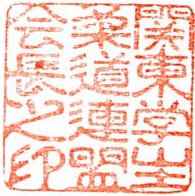 会　長 　吉 鷹  幸 春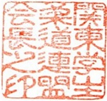 記１．プログラム名　　 １）2022年度　関東学生柔道優勝大会（男子69回、女子28回）　　　　　　　　　　　　　　　　　　2022年5月29日（日）開催　　　　　　　　　　 ２）2022年度　関東学生柔道体重別選手権大会（同61回、35回）　　　　　　　　　　　　　　　　　　2022年8月27日（土）、28日（日）開催２．体　　　　裁　　　A４判　約70頁３．部　　　　数　　　約600部４．協　 賛 　額　　　白1頁50,000円、半頁30,000円、1／3頁10,000円を1回分として、2大会掲載の場合は乗算した金額となります。５．広告配列　　　当方にお任せいただきたくご了承下さい。６．申し込み及び問い合わせ　　広告の原稿につきましては、用紙の場合は申込書に添えて、データの場合は下記アドレスまでご送付下さい。（１）原稿送付先及び問合せ先〒283-8555　千葉県東金市求名1番地　城西国際大学内関東学生柔道連盟事務局　秋山　修一　宛（sakiyama@jiu.ac.jp）℡0475-55-8855（部署代表）　送付先アドレス：　nemoto@mcn-nemoto.com　　（株）MCN　担当：根本（２）協賛金の振込みは下記へお願い致します。　　　銀 行 名：PayPay銀行　ビジネス営業部普通　3235437　関東学生柔道連盟会計　今井　学（カントウガクセイジュウドウレンメイ　カイケイ　イマイマナブ）７．申込締切　　2022年5月13日（金）とさせて頂きます。なお2大会分をお申込みいただき、　　それぞれに違う内容の広告掲載を希望される場合、秋の体重別選手権用の広告に　　ついては、7月29日（金）までに原稿を送付いただきますようお願いいたします。2022年度　関東学生柔道連盟主催大会　広告協賛申込書（郵送の場合のみ本用紙の提出をお願いいたします。）掲載いただく大会名に〇印をお願いします優勝大会（5月29日）　・　体重別選手権（8月27日・28日）　・　2大会分貴社名：住　所：電　話：氏　名：　　　　　　　　　　　　印※誠に勝手ではございますが、体重別選手権大会の申込締切は2022年8月5日（金）必着とさせて頂きます。原稿をこちらに添付して下さい